Как получить выписку из ЕГРН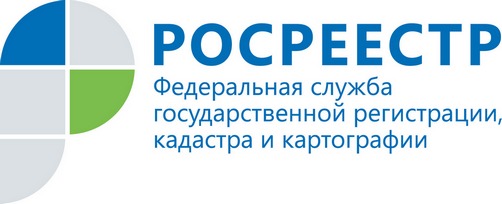 Каким образом можно получить Выписку о зарегистрированных правах из Единого государственного реестра недвижимости? Данный документ можно запросить в любом офисе МФЦ, путем личного обращения или почтовым отправлением. Кроме того, можно воспользоваться онлайн-сервисом  на официальном сайте Росреестра. Для этого необходимо заполнить необходимые поля запроса  и получить выписку в электронном виде. Однако, в этом случае, необходимо удостовериться в том, что выписка  из Единого государственного реестра недвижимости в электронном оформлении  будет принята  органом,  для которого она предназначена.Начальник межмуниципального отдела Управления Росреестра по Ярославской области Т.И. Мартынова  